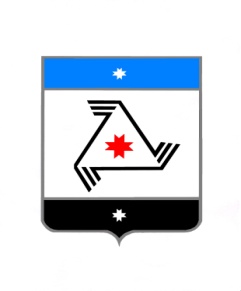 АДМИНИСТРАЦИЯ МУНИЦИПАЛЬНОГО ОБРАЗОВАНИЯ «БАЛЕЗИНСКИЙ РАЙОН»«БАЛЕЗИНО ЁРОС»  МУНИЦИПАЛ КЫЛДЫТЭТЛЭН АДМИНИСТРАЦИЕЗП О С Т А Н О В Л Е Н И Е «22» февраля 2019 года                                                                        № 194п. БалезиноО внесении изменений в муниципальную программуБалезинского района «Развитиекультуры на 2015-2020 годы», утверждённую постановлением 
Администрации муниципального образования «Балезинский район»от 20 октября 2014 года № 1610(в редакции  постановлений 
Администрации муниципального образования «Балезинский район»от 15 февраля 2016 года № 168, от 27 января2017 года № 131, от 01 февраля 2018 года № 111, от 12 февраля 2019 года № 133)В соответствии с решениями Совета депутатов муниципального образования «Балезинский район» № 28-203 от 13 декабря 2018 года «О бюджете муниципального образования «Балезинский район» на 2019 год и на плановый период 2020 и 2021 годы», № 29-216 от 29 декабря 2018 года «О внесении изменений в решение Совета депутатов муниципального образования «Балезинский район» № 20-128 от 14 декабря 2017 года «О бюджете муниципального образования «Балезинский район» на 2018 год и на плановый период 2019 и 2020 годов»,  ПОСТАНОВЛЯЮ:Внести  в муниципальную программу  Балезинского района «Развитие культуры на 2015-2020 годы», утверждённую постановлением Администрации муниципального образования «Балезинский район» от 20 октября 2014 года № 1610 (в редакции постановлений Администрации муниципального оразования «Балезинский район» от 15 февраля 2016 года № 168,  от 27 января 2017 года № 131, от 01 февраля 2018 года № 111, от 12 февраля 2019 года № 133) следующие изменения: В паспорт муниципальной программы Балезинского района «Развитие культуры на 2015-2020 годы» разделы «Ресурсное обеспечение программы» читать в новой редакции: «Ресурсное обеспечение настоящей программы за счет бюджета муниципального образования «Балезинский район» представлено в приложении «5» к муниципальной программе.Ресурсное обеспечение программы за счет средств бюджета муниципального образования «Балезинский район» подлежит ежегодному уточнению в рамках бюджетного процесса.Прогнозная (справочная) оценка ресурсного обеспечения реализации программы за счет всех источников финансирования представлена в приложении «6» к муниципальной программе».Приложения «5» и «6»  изложить в новой редакции, согласно приложения «1»и «2» к настоящему постановлению.Актуальную версию муниципальной программы Балезинского района «Развитие культуры на 2015-2020 годы» с внесёнными в неё изменениями опубликовать на официальном сайте Администрации муниципального образования «Балезинский район.Настоящее постановление вступает в силу со дня  его подписания.Глава муниципального образования  «Балезинский район»                                                           Ю.В.Новойдарский  Исп. Корепанова Л.Ф.5-17-36